COLLÈGE UNIVERSITAIRE FRANÇAIS DE MOSCOU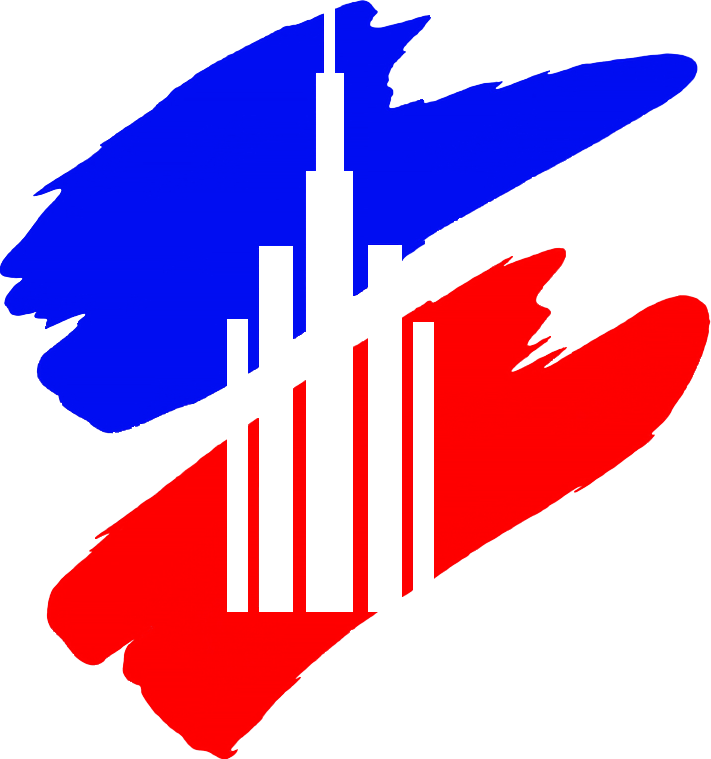 ФРАНЦУЗСКИЙ УНИВЕРСИТЕТСКИЙ КОЛЛЕДЖ МГУ имени М.В.ЛОМОНОСОВА2021-2022 учебный год, 1 семестр«Философия», русскоязычное отделение1 курс2 курс№ студ. билетаТекущий контрольИтоговый контроль21/0199131421/0150121121/0154141521/0216131321/0165101221/0172121521/0178151521/0188131421/01901512№ студ. билетаТекущий контрольИтоговый контроль21A/0082161221A/0086151221A/0121161521A/0014161721A/0119161821A/0081151821A/0111161421A/0080151521A/00181618